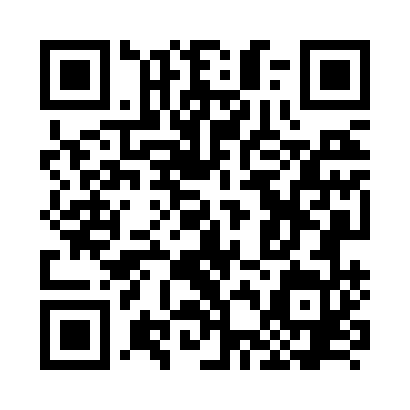 Prayer times for Arisheim, GermanyWed 1 May 2024 - Fri 31 May 2024High Latitude Method: Angle Based RulePrayer Calculation Method: Muslim World LeagueAsar Calculation Method: ShafiPrayer times provided by https://www.salahtimes.comDateDayFajrSunriseDhuhrAsrMaghribIsha1Wed3:546:031:185:178:3410:352Thu3:516:011:185:188:3610:373Fri3:485:591:185:198:3710:394Sat3:465:581:185:198:3910:425Sun3:435:561:185:208:4010:446Mon3:405:551:185:208:4110:467Tue3:385:531:185:218:4310:498Wed3:355:521:185:218:4410:519Thu3:325:501:175:228:4510:5310Fri3:305:491:175:228:4710:5611Sat3:275:471:175:238:4810:5812Sun3:255:461:175:238:4911:0113Mon3:225:451:175:248:5111:0314Tue3:195:431:175:248:5211:0515Wed3:175:421:175:258:5311:0816Thu3:145:411:175:258:5511:1017Fri3:115:401:175:258:5611:1318Sat3:095:391:185:268:5711:1519Sun3:065:371:185:268:5811:1820Mon3:045:361:185:278:5911:2021Tue3:015:351:185:279:0111:2222Wed3:015:341:185:289:0211:2523Thu3:005:331:185:289:0311:2724Fri3:005:321:185:299:0411:2825Sat3:005:311:185:299:0511:2926Sun2:595:301:185:299:0611:2927Mon2:595:301:185:309:0711:3028Tue2:595:291:185:309:0811:3029Wed2:585:281:195:319:0911:3130Thu2:585:271:195:319:1011:3131Fri2:585:271:195:329:1111:32